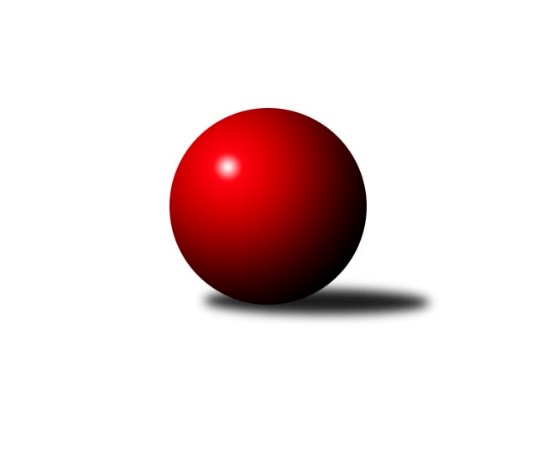 Č.4Ročník 2015/2016	22.5.2024 1. KLZ 2015/2016Statistika 4. kolaTabulka družstev:		družstvo	záp	výh	rem	proh	skore	sety	průměr	body	plné	dorážka	chyby	1.	KK Slovan Rosice	4	4	0	0	30.0 : 2.0 	(68.5 : 27.5)	3387	8	2201	1186	15	2.	SKK  Náchod	4	3	1	0	21.0 : 11.0 	(52.0 : 44.0)	3351	7	2200	1151	17	3.	TJ Spartak Přerov	4	3	0	1	18.0 : 14.0 	(46.0 : 50.0)	3351	6	2217	1134	26	4.	TJ Valašské Meziříčí	4	2	1	1	15.5 : 16.5 	(46.0 : 50.0)	3250	5	2174	1076	29	5.	TJ Lokomotiva Česká Třebová	4	2	0	2	17.0 : 15.0 	(51.0 : 45.0)	3311	4	2214	1096	29.5	6.	KK Blansko	4	2	0	2	15.0 : 17.0 	(48.5 : 47.5)	3191	4	2145	1046	27	7.	KC Zlín	4	2	0	2	14.0 : 18.0 	(47.5 : 48.5)	3141	4	2122	1020	33.8	8.	KK Konstruktiva Praha	4	1	1	2	13.0 : 19.0 	(43.5 : 52.5)	3249	3	2221	1028	35	9.	TJ Sokol Duchcov	4	1	0	3	15.0 : 17.0 	(47.0 : 49.0)	3115	2	2112	1003	37.5	10.	KK Zábřeh	4	1	0	3	13.0 : 19.0 	(45.5 : 50.5)	3144	2	2117	1027	31.3	11.	SKK Rokycany	4	1	0	3	10.0 : 22.0 	(35.0 : 61.0)	3213	2	2158	1055	28.5	12.	KK Slavia Praha	4	0	1	3	10.5 : 21.5 	(45.5 : 50.5)	3266	1	2197	1070	23.5Tabulka doma:		družstvo	záp	výh	rem	proh	skore	sety	průměr	body	maximum	minimum	1.	KK Slovan Rosice	2	2	0	0	15.0 : 1.0 	(35.5 : 12.5)	3371	4	3399	3342	2.	KC Zlín	2	2	0	0	11.0 : 5.0 	(29.0 : 19.0)	3070	4	3087	3053	3.	KK Konstruktiva Praha	3	1	1	1	12.0 : 12.0 	(37.5 : 34.5)	3328	3	3335	3319	4.	SKK  Náchod	1	1	0	0	5.0 : 3.0 	(12.0 : 12.0)	3239	2	3239	3239	5.	TJ Sokol Duchcov	2	1	0	1	10.0 : 6.0 	(27.0 : 21.0)	3277	2	3361	3192	6.	KK Blansko	2	1	0	1	8.0 : 8.0 	(26.0 : 22.0)	3342	2	3350	3333	7.	KK Zábřeh	2	1	0	1	7.0 : 9.0 	(22.5 : 25.5)	3126	2	3196	3056	8.	TJ Spartak Přerov	2	1	0	1	6.0 : 10.0 	(18.5 : 29.5)	3247	2	3261	3232	9.	TJ Valašské Meziříčí	2	0	1	1	6.0 : 10.0 	(23.0 : 25.0)	3191	1	3272	3110	10.	TJ Lokomotiva Česká Třebová	1	0	0	1	3.0 : 5.0 	(12.5 : 11.5)	3452	0	3452	3452	11.	SKK Rokycany	2	0	0	2	1.0 : 15.0 	(12.0 : 36.0)	3210	0	3227	3192	12.	KK Slavia Praha	3	0	0	3	6.5 : 17.5 	(34.0 : 38.0)	3217	0	3244	3174Tabulka venku:		družstvo	záp	výh	rem	proh	skore	sety	průměr	body	maximum	minimum	1.	SKK  Náchod	3	2	1	0	16.0 : 8.0 	(40.0 : 32.0)	3388	5	3467	3256	2.	KK Slovan Rosice	2	2	0	0	15.0 : 1.0 	(33.0 : 15.0)	3395	4	3439	3351	3.	TJ Spartak Přerov	2	2	0	0	12.0 : 4.0 	(27.5 : 20.5)	3404	4	3407	3400	4.	TJ Valašské Meziříčí	2	2	0	0	9.5 : 6.5 	(23.0 : 25.0)	3279	4	3335	3223	5.	TJ Lokomotiva Česká Třebová	3	2	0	1	14.0 : 10.0 	(38.5 : 33.5)	3263	4	3326	3213	6.	SKK Rokycany	2	1	0	1	9.0 : 7.0 	(23.0 : 25.0)	3215	2	3267	3162	7.	KK Blansko	2	1	0	1	7.0 : 9.0 	(22.5 : 25.5)	3115	2	3149	3081	8.	KK Slavia Praha	1	0	1	0	4.0 : 4.0 	(11.5 : 12.5)	3315	1	3315	3315	9.	KK Konstruktiva Praha	1	0	0	1	1.0 : 7.0 	(6.0 : 18.0)	3169	0	3169	3169	10.	KK Zábřeh	2	0	0	2	6.0 : 10.0 	(23.0 : 25.0)	3153	0	3328	2977	11.	TJ Sokol Duchcov	2	0	0	2	5.0 : 11.0 	(20.0 : 28.0)	3034	0	3180	2888	12.	KC Zlín	2	0	0	2	3.0 : 13.0 	(18.5 : 29.5)	3177	0	3202	3151Tabulka podzimní části:		družstvo	záp	výh	rem	proh	skore	sety	průměr	body	doma	venku	1.	KK Slovan Rosice	4	4	0	0	30.0 : 2.0 	(68.5 : 27.5)	3387	8 	2 	0 	0 	2 	0 	0	2.	SKK  Náchod	4	3	1	0	21.0 : 11.0 	(52.0 : 44.0)	3351	7 	1 	0 	0 	2 	1 	0	3.	TJ Spartak Přerov	4	3	0	1	18.0 : 14.0 	(46.0 : 50.0)	3351	6 	1 	0 	1 	2 	0 	0	4.	TJ Valašské Meziříčí	4	2	1	1	15.5 : 16.5 	(46.0 : 50.0)	3250	5 	0 	1 	1 	2 	0 	0	5.	TJ Lokomotiva Česká Třebová	4	2	0	2	17.0 : 15.0 	(51.0 : 45.0)	3311	4 	0 	0 	1 	2 	0 	1	6.	KK Blansko	4	2	0	2	15.0 : 17.0 	(48.5 : 47.5)	3191	4 	1 	0 	1 	1 	0 	1	7.	KC Zlín	4	2	0	2	14.0 : 18.0 	(47.5 : 48.5)	3141	4 	2 	0 	0 	0 	0 	2	8.	KK Konstruktiva Praha	4	1	1	2	13.0 : 19.0 	(43.5 : 52.5)	3249	3 	1 	1 	1 	0 	0 	1	9.	TJ Sokol Duchcov	4	1	0	3	15.0 : 17.0 	(47.0 : 49.0)	3115	2 	1 	0 	1 	0 	0 	2	10.	KK Zábřeh	4	1	0	3	13.0 : 19.0 	(45.5 : 50.5)	3144	2 	1 	0 	1 	0 	0 	2	11.	SKK Rokycany	4	1	0	3	10.0 : 22.0 	(35.0 : 61.0)	3213	2 	0 	0 	2 	1 	0 	1	12.	KK Slavia Praha	4	0	1	3	10.5 : 21.5 	(45.5 : 50.5)	3266	1 	0 	0 	3 	0 	1 	0Tabulka jarní části:		družstvo	záp	výh	rem	proh	skore	sety	průměr	body	doma	venku	1.	KK Zábřeh	0	0	0	0	0.0 : 0.0 	(0.0 : 0.0)	0	0 	0 	0 	0 	0 	0 	0 	2.	KK Slavia Praha	0	0	0	0	0.0 : 0.0 	(0.0 : 0.0)	0	0 	0 	0 	0 	0 	0 	0 	3.	TJ Sokol Duchcov	0	0	0	0	0.0 : 0.0 	(0.0 : 0.0)	0	0 	0 	0 	0 	0 	0 	0 	4.	TJ Spartak Přerov	0	0	0	0	0.0 : 0.0 	(0.0 : 0.0)	0	0 	0 	0 	0 	0 	0 	0 	5.	SKK Rokycany	0	0	0	0	0.0 : 0.0 	(0.0 : 0.0)	0	0 	0 	0 	0 	0 	0 	0 	6.	KC Zlín	0	0	0	0	0.0 : 0.0 	(0.0 : 0.0)	0	0 	0 	0 	0 	0 	0 	0 	7.	KK Slovan Rosice	0	0	0	0	0.0 : 0.0 	(0.0 : 0.0)	0	0 	0 	0 	0 	0 	0 	0 	8.	TJ Valašské Meziříčí	0	0	0	0	0.0 : 0.0 	(0.0 : 0.0)	0	0 	0 	0 	0 	0 	0 	0 	9.	SKK  Náchod	0	0	0	0	0.0 : 0.0 	(0.0 : 0.0)	0	0 	0 	0 	0 	0 	0 	0 	10.	KK Konstruktiva Praha	0	0	0	0	0.0 : 0.0 	(0.0 : 0.0)	0	0 	0 	0 	0 	0 	0 	0 	11.	TJ Lokomotiva Česká Třebová	0	0	0	0	0.0 : 0.0 	(0.0 : 0.0)	0	0 	0 	0 	0 	0 	0 	0 	12.	KK Blansko	0	0	0	0	0.0 : 0.0 	(0.0 : 0.0)	0	0 	0 	0 	0 	0 	0 	0 Zisk bodů pro družstvo:		jméno hráče	družstvo	body	zápasy	v %	dílčí body	sety	v %	1.	Naděžda Dobešová 	KK Slovan Rosice 	4	/	4	(100%)	15	/	16	(94%)	2.	Natálie Topičová 	KK Slovan Rosice 	4	/	4	(100%)	13	/	16	(81%)	3.	Jana Račková 	KK Slavia Praha 	4	/	4	(100%)	13	/	16	(81%)	4.	Romana Švubová 	KK Zábřeh 	4	/	4	(100%)	13	/	16	(81%)	5.	Zuzana Musilová 	KK Blansko  	4	/	4	(100%)	13	/	16	(81%)	6.	Gabriela Helisová 	TJ Spartak Přerov 	4	/	4	(100%)	13	/	16	(81%)	7.	Lucie Vaverková 	KK Slovan Rosice 	4	/	4	(100%)	10.5	/	16	(66%)	8.	Magda Winterová 	KK Slovan Rosice 	4	/	4	(100%)	10	/	16	(63%)	9.	Markéta Hofmanová 	TJ Sokol Duchcov 	3	/	3	(100%)	10	/	12	(83%)	10.	Andrea Axmanová 	KK Slovan Rosice 	3	/	3	(100%)	10	/	12	(83%)	11.	Jitka Szczyrbová 	TJ Spartak Přerov 	3	/	3	(100%)	7	/	12	(58%)	12.	Martina Zimáková 	KC Zlín 	3	/	4	(75%)	13.5	/	16	(84%)	13.	Nina Brožková 	SKK  Náchod 	3	/	4	(75%)	13	/	16	(81%)	14.	Markéta Jandíková 	TJ Valašské Meziříčí 	3	/	4	(75%)	11	/	16	(69%)	15.	Aneta Cvejnová 	SKK  Náchod 	3	/	4	(75%)	9.5	/	16	(59%)	16.	Zdeňka Ševčíková 	KK Blansko  	3	/	4	(75%)	9.5	/	16	(59%)	17.	Veronika Petrov 	KK Konstruktiva Praha  	3	/	4	(75%)	9.5	/	16	(59%)	18.	Klára Pekařová 	TJ Lokomotiva Česká Třebová 	3	/	4	(75%)	9.5	/	16	(59%)	19.	Ivana Březinová 	TJ Sokol Duchcov 	3	/	4	(75%)	9	/	16	(56%)	20.	Hana Kubáčková 	KC Zlín 	3	/	4	(75%)	8	/	16	(50%)	21.	Eva Putnová 	KK Slovan Rosice 	2	/	2	(100%)	6	/	8	(75%)	22.	Nikol Plačková 	TJ Sokol Duchcov 	2	/	2	(100%)	6	/	8	(75%)	23.	Renáta Šimůnková 	SKK  Náchod 	2	/	2	(100%)	5	/	8	(63%)	24.	Terezie Krákorová 	SKK Rokycany 	2	/	2	(100%)	4	/	8	(50%)	25.	Kamila Šmerdová 	TJ Lokomotiva Česká Třebová 	2	/	3	(67%)	10	/	12	(83%)	26.	Eva Kopřivová 	KK Konstruktiva Praha  	2	/	3	(67%)	8	/	12	(67%)	27.	Ludmila Johnová 	TJ Lokomotiva Česká Třebová 	2	/	3	(67%)	7	/	12	(58%)	28.	Klára Zubajová 	TJ Valašské Meziříčí 	2	/	3	(67%)	6	/	12	(50%)	29.	Šárka Marková 	KK Slavia Praha 	2	/	3	(67%)	5	/	12	(42%)	30.	Kamila Katzerová 	TJ Spartak Přerov 	2	/	3	(67%)	5	/	12	(42%)	31.	Šárka Majerová 	SKK  Náchod 	2	/	3	(67%)	4.5	/	12	(38%)	32.	Lenka Horňáková 	KK Zábřeh 	2	/	3	(67%)	4	/	12	(33%)	33.	Lucie Kaucká 	TJ Lokomotiva Česká Třebová 	2	/	4	(50%)	10	/	16	(63%)	34.	Michaela Zajacová 	KK Blansko  	2	/	4	(50%)	9.5	/	16	(59%)	35.	Linda Utíkalová 	SKK Rokycany 	2	/	4	(50%)	9	/	16	(56%)	36.	Dana Wiedermannová 	KK Zábřeh 	2	/	4	(50%)	9	/	16	(56%)	37.	Jana Čiháková 	KK Konstruktiva Praha  	2	/	4	(50%)	9	/	16	(56%)	38.	Lenka Kubová 	KK Zábřeh 	2	/	4	(50%)	8.5	/	16	(53%)	39.	Ilona Bezdíčková 	SKK  Náchod 	2	/	4	(50%)	8	/	16	(50%)	40.	Kateřina Kolářová 	TJ Lokomotiva Česká Třebová 	2	/	4	(50%)	7.5	/	16	(47%)	41.	Martina Hrdinová 	SKK  Náchod 	2	/	4	(50%)	7	/	16	(44%)	42.	Denisa Pytlíková 	SKK Rokycany 	2	/	4	(50%)	7	/	16	(44%)	43.	Helena Gruszková 	KK Slavia Praha 	2	/	4	(50%)	7	/	16	(44%)	44.	Adéla Kolaříková 	TJ Sokol Duchcov 	2	/	4	(50%)	6	/	16	(38%)	45.	Monika Wajsarová 	TJ Lokomotiva Česká Třebová 	2	/	4	(50%)	6	/	16	(38%)	46.	Barbora Vaštáková 	TJ Valašské Meziříčí 	1.5	/	3	(50%)	8	/	12	(67%)	47.	Vendula Šebková 	TJ Valašské Meziříčí 	1	/	1	(100%)	3	/	4	(75%)	48.	Eva Jelínková 	TJ Sokol Duchcov 	1	/	1	(100%)	3	/	4	(75%)	49.	Růžena Smrčková 	KK Slavia Praha 	1	/	1	(100%)	3	/	4	(75%)	50.	Libuše Zichová 	KK Konstruktiva Praha  	1	/	1	(100%)	3	/	4	(75%)	51.	Kateřina Fajdeková 	TJ Spartak Přerov 	1	/	2	(50%)	5	/	8	(63%)	52.	Dita Trochtová 	KC Zlín 	1	/	2	(50%)	5	/	8	(63%)	53.	Kateřina Kohoutová 	KK Konstruktiva Praha  	1	/	2	(50%)	4	/	8	(50%)	54.	Lucie Pavelková 	TJ Valašské Meziříčí 	1	/	2	(50%)	2	/	8	(25%)	55.	Simona Koutníková 	TJ Sokol Duchcov 	1	/	3	(33%)	8	/	12	(67%)	56.	Barbora Divílková st.	KC Zlín 	1	/	3	(33%)	6	/	12	(50%)	57.	Vlasta Kohoutová 	KK Slavia Praha 	1	/	3	(33%)	5	/	12	(42%)	58.	Bohdana Jankových 	KC Zlín 	1	/	3	(33%)	5	/	12	(42%)	59.	Jitka Killarová 	KK Zábřeh 	1	/	3	(33%)	5	/	12	(42%)	60.	Michaela Erbenová 	TJ Sokol Duchcov 	1	/	3	(33%)	3	/	12	(25%)	61.	Lucie Nevřivová 	KK Blansko  	1	/	4	(25%)	7.5	/	16	(47%)	62.	Daniela Pochylová 	SKK Rokycany 	1	/	4	(25%)	7	/	16	(44%)	63.	Monika Pavelková 	TJ Spartak Přerov 	1	/	4	(25%)	7	/	16	(44%)	64.	Markéta Ptáčková 	KK Blansko  	1	/	4	(25%)	6	/	16	(38%)	65.	Šárka Nováková 	KC Zlín 	1	/	4	(25%)	6	/	16	(38%)	66.	Ivana Marančáková 	TJ Valašské Meziříčí 	1	/	4	(25%)	6	/	16	(38%)	67.	Stanislava Ovšáková 	TJ Spartak Přerov 	1	/	4	(25%)	6	/	16	(38%)	68.	Veronika Wohlmuthová 	SKK Rokycany 	1	/	4	(25%)	3	/	16	(19%)	69.	Blanka Mizerová 	KK Slavia Praha 	0.5	/	2	(25%)	4	/	8	(50%)	70.	Kamila Chládková 	KK Zábřeh 	0	/	1	(0%)	1	/	4	(25%)	71.	Jana Navláčilová 	TJ Valašské Meziříčí 	0	/	1	(0%)	1	/	4	(25%)	72.	Nikola Kunertová 	KK Zábřeh 	0	/	1	(0%)	1	/	4	(25%)	73.	Miroslava Žáková 	TJ Sokol Duchcov 	0	/	1	(0%)	1	/	4	(25%)	74.	Eliška Petrů 	KK Blansko  	0	/	1	(0%)	1	/	4	(25%)	75.	Olga Ollingerová 	KK Zábřeh 	0	/	1	(0%)	0	/	4	(0%)	76.	Hana Ollingerová 	KK Zábřeh 	0	/	2	(0%)	4	/	8	(50%)	77.	Petra Najmanová 	KK Konstruktiva Praha  	0	/	2	(0%)	3	/	8	(38%)	78.	Kristýna Štreichová 	TJ Valašské Meziříčí 	0	/	2	(0%)	3	/	8	(38%)	79.	Kristýna Strouhalová 	KK Slavia Praha 	0	/	2	(0%)	3	/	8	(38%)	80.	Lucie Moravcová 	SKK  Náchod 	0	/	2	(0%)	2	/	8	(25%)	81.	Iva Rosendorfová 	KK Slovan Rosice 	0	/	2	(0%)	2	/	8	(25%)	82.	Lenka Kalová st.	KK Blansko  	0	/	2	(0%)	2	/	8	(25%)	83.	Tereza Chlumská 	KK Konstruktiva Praha  	0	/	2	(0%)	2	/	8	(25%)	84.	Marie Chlumská 	KK Konstruktiva Praha  	0	/	2	(0%)	1	/	8	(13%)	85.	Tereza Cíglerová 	TJ Lokomotiva Česká Třebová 	0	/	2	(0%)	1	/	8	(13%)	86.	Petra Háková 	SKK Rokycany 	0	/	2	(0%)	1	/	8	(13%)	87.	Lucie Šťastná 	TJ Valašské Meziříčí 	0	/	3	(0%)	5	/	12	(42%)	88.	Vladimíra Šťastná 	KK Slavia Praha 	0	/	3	(0%)	4	/	12	(33%)	89.	Martina Čapková 	KK Konstruktiva Praha  	0	/	3	(0%)	3	/	12	(25%)	90.	Martina Ančincová 	KC Zlín 	0	/	3	(0%)	3	/	12	(25%)	91.	Martina Janyšková 	TJ Spartak Přerov 	0	/	3	(0%)	3	/	12	(25%)	92.	Růžena Svobodová 	TJ Sokol Duchcov 	0	/	3	(0%)	1	/	12	(8%)	93.	Marta Kořanová 	SKK Rokycany 	0	/	4	(0%)	4	/	16	(25%)Průměry na kuželnách:		kuželna	průměr	plné	dorážka	chyby	výkon na hráče	1.	TJ Lokomotiva Česká Třebová, 1-4	3459	2281	1178	21.0	(576.6)	2.	KK Blansko, 1-6	3354	2245	1108	25.5	(559.0)	3.	KK Konstruktiva Praha, 1-6	3327	2224	1102	31.0	(554.5)	4.	SKK Rokycany, 1-4	3314	2196	1118	21.8	(552.4)	5.	TJ Spartak Přerov, 1-6	3283	2179	1104	26.0	(547.3)	6.	KK Slovan Rosice, 1-4	3265	2202	1062	27.8	(544.2)	7.	KK Slavia Praha, 1-4	3248	2151	1097	23.3	(541.5)	8.	Duchcov, 1-4	3221	2150	1071	35.3	(536.9)	9.	TJ Valašské Meziříčí, 1-4	3212	2147	1065	23.3	(535.5)	10.	SKK Nachod, 1-4	3209	2129	1080	25.5	(534.9)	11.	KK Zábřeh, 1-4	3140	2121	1019	27.8	(523.5)	12.	KC Zlín, 1-4	3001	2052	948	41.0	(500.2)Nejlepší výkony na kuželnách:TJ Lokomotiva Česká Třebová, 1-4SKK  Náchod	3467	3. kolo	Aneta Cvejnová 	SKK  Náchod	610	3. koloTJ Lokomotiva Česká Třebová	3452	3. kolo	Kateřina Kolářová 	TJ Lokomotiva Česká Třebová	608	3. kolo		. kolo	Nina Brožková 	SKK  Náchod	608	3. kolo		. kolo	Monika Wajsarová 	TJ Lokomotiva Česká Třebová	594	3. kolo		. kolo	Klára Pekařová 	TJ Lokomotiva Česká Třebová	589	3. kolo		. kolo	Ilona Bezdíčková 	SKK  Náchod	581	3. kolo		. kolo	Ludmila Johnová 	TJ Lokomotiva Česká Třebová	568	3. kolo		. kolo	Šárka Majerová 	SKK  Náchod	564	3. kolo		. kolo	Martina Hrdinová 	SKK  Náchod	562	3. kolo		. kolo	Lucie Kaucká 	TJ Lokomotiva Česká Třebová	555	3. koloKK Blansko, 1-6TJ Spartak Přerov	3407	2. kolo	Zuzana Musilová 	KK Blansko 	610	4. koloKK Blansko 	3350	4. kolo	Gabriela Helisová 	TJ Spartak Přerov	605	2. koloKK Blansko 	3333	2. kolo	Kamila Šmerdová 	TJ Lokomotiva Česká Třebová	597	4. koloTJ Lokomotiva Česká Třebová	3326	4. kolo	Jitka Szczyrbová 	TJ Spartak Přerov	597	2. kolo		. kolo	Zdeňka Ševčíková 	KK Blansko 	585	4. kolo		. kolo	Kamila Katzerová 	TJ Spartak Přerov	578	2. kolo		. kolo	Lucie Kaucká 	TJ Lokomotiva Česká Třebová	574	4. kolo		. kolo	Klára Pekařová 	TJ Lokomotiva Česká Třebová	573	4. kolo		. kolo	Ludmila Johnová 	TJ Lokomotiva Česká Třebová	570	4. kolo		. kolo	Zuzana Musilová 	KK Blansko 	567	2. koloKK Konstruktiva Praha, 1-6KK Konstruktiva Praha 	3335	4. kolo	Markéta Jandíková 	TJ Valašské Meziříčí	598	1. koloTJ Valašské Meziříčí	3335	1. kolo	Klára Zubajová 	TJ Valašské Meziříčí	594	1. koloKK Konstruktiva Praha 	3330	1. kolo	Jitka Killarová 	KK Zábřeh	593	4. koloKK Zábřeh	3328	4. kolo	Jana Čiháková 	KK Konstruktiva Praha 	587	1. koloKK Konstruktiva Praha 	3319	2. kolo	Helena Gruszková 	KK Slavia Praha	583	2. koloKK Slavia Praha	3315	2. kolo	Eva Kopřivová 	KK Konstruktiva Praha 	582	4. kolo		. kolo	Dana Wiedermannová 	KK Zábřeh	580	4. kolo		. kolo	Veronika Petrov 	KK Konstruktiva Praha 	576	2. kolo		. kolo	Jana Čiháková 	KK Konstruktiva Praha 	573	2. kolo		. kolo	Veronika Petrov 	KK Konstruktiva Praha 	571	1. koloSKK Rokycany, 1-4KK Slovan Rosice	3439	2. kolo	Magda Winterová 	KK Slovan Rosice	598	2. koloTJ Spartak Přerov	3400	4. kolo	Gabriela Helisová 	TJ Spartak Přerov	596	4. koloSKK Rokycany	3227	4. kolo	Naděžda Dobešová 	KK Slovan Rosice	595	2. koloSKK Rokycany	3192	2. kolo	Stanislava Ovšáková 	TJ Spartak Přerov	588	4. kolo		. kolo	Natálie Topičová 	KK Slovan Rosice	574	2. kolo		. kolo	Eva Putnová 	KK Slovan Rosice	567	2. kolo		. kolo	Kamila Katzerová 	TJ Spartak Přerov	565	4. kolo		. kolo	Jitka Szczyrbová 	TJ Spartak Přerov	561	4. kolo		. kolo	Linda Utíkalová 	SKK Rokycany	561	2. kolo		. kolo	Terezie Krákorová 	SKK Rokycany	555	4. koloTJ Spartak Přerov, 1-6SKK  Náchod	3440	1. kolo	Martina Hrdinová 	SKK  Náchod	614	1. koloTJ Spartak Přerov	3261	1. kolo	Aneta Cvejnová 	SKK  Náchod	590	1. koloTJ Spartak Přerov	3232	3. kolo	Nina Brožková 	SKK  Náchod	590	1. koloKC Zlín	3202	3. kolo	Jitka Szczyrbová 	TJ Spartak Přerov	581	3. kolo		. kolo	Gabriela Helisová 	TJ Spartak Přerov	576	1. kolo		. kolo	Stanislava Ovšáková 	TJ Spartak Přerov	565	1. kolo		. kolo	Gabriela Helisová 	TJ Spartak Přerov	558	3. kolo		. kolo	Renáta Šimůnková 	SKK  Náchod	553	1. kolo		. kolo	Barbora Divílková st.	KC Zlín	552	3. kolo		. kolo	Kateřina Fajdeková 	TJ Spartak Přerov	551	3. koloKK Slovan Rosice, 1-4KK Slovan Rosice	3399	1. kolo	Natálie Topičová 	KK Slovan Rosice	613	3. koloKK Slovan Rosice	3342	3. kolo	Naděžda Dobešová 	KK Slovan Rosice	595	1. koloKK Konstruktiva Praha 	3169	3. kolo	Natálie Topičová 	KK Slovan Rosice	582	1. koloKC Zlín	3151	1. kolo	Martina Zimáková 	KC Zlín	579	1. kolo		. kolo	Lucie Vaverková 	KK Slovan Rosice	579	1. kolo		. kolo	Magda Winterová 	KK Slovan Rosice	578	3. kolo		. kolo	Andrea Axmanová 	KK Slovan Rosice	575	1. kolo		. kolo	Lucie Vaverková 	KK Slovan Rosice	557	3. kolo		. kolo	Veronika Petrov 	KK Konstruktiva Praha 	551	3. kolo		. kolo	Naděžda Dobešová 	KK Slovan Rosice	548	3. koloKK Slavia Praha, 1-4KK Slovan Rosice	3351	4. kolo	Naděžda Dobešová 	KK Slovan Rosice	611	4. koloSKK Rokycany	3267	1. kolo	Natálie Topičová 	KK Slovan Rosice	588	4. koloKK Slavia Praha	3244	4. kolo	Markéta Jandíková 	TJ Valašské Meziříčí	586	3. koloKK Slavia Praha	3234	1. kolo	Jana Račková 	KK Slavia Praha	586	4. koloTJ Valašské Meziříčí	3223	3. kolo	Denisa Pytlíková 	SKK Rokycany	571	1. koloKK Slavia Praha	3174	3. kolo	Lucie Vaverková 	KK Slovan Rosice	568	4. kolo		. kolo	Jana Račková 	KK Slavia Praha	557	1. kolo		. kolo	Ivana Marančáková 	TJ Valašské Meziříčí	555	3. kolo		. kolo	Vlasta Kohoutová 	KK Slavia Praha	550	1. kolo		. kolo	Terezie Krákorová 	SKK Rokycany	548	1. koloDuchcov, 1-4TJ Sokol Duchcov	3361	3. kolo	Simona Koutníková 	TJ Sokol Duchcov	585	3. koloTJ Lokomotiva Česká Třebová	3251	1. kolo	Ivana Březinová 	TJ Sokol Duchcov	582	3. koloTJ Sokol Duchcov	3192	1. kolo	Adéla Kolaříková 	TJ Sokol Duchcov	578	3. koloKK Blansko 	3081	3. kolo	Markéta Hofmanová 	TJ Sokol Duchcov	578	3. kolo		. kolo	Markéta Hofmanová 	TJ Sokol Duchcov	573	1. kolo		. kolo	Michaela Erbenová 	TJ Sokol Duchcov	565	1. kolo		. kolo	Monika Wajsarová 	TJ Lokomotiva Česká Třebová	562	1. kolo		. kolo	Ludmila Johnová 	TJ Lokomotiva Česká Třebová	559	1. kolo		. kolo	Ivana Březinová 	TJ Sokol Duchcov	556	1. kolo		. kolo	Zuzana Musilová 	KK Blansko 	554	3. koloTJ Valašské Meziříčí, 1-4TJ Valašské Meziříčí	3272	4. kolo	Aneta Cvejnová 	SKK  Náchod	587	4. koloSKK  Náchod	3256	4. kolo	Ivana Marančáková 	TJ Valašské Meziříčí	574	4. koloTJ Lokomotiva Česká Třebová	3213	2. kolo	Nina Brožková 	SKK  Náchod	566	4. koloTJ Valašské Meziříčí	3110	2. kolo	Monika Wajsarová 	TJ Lokomotiva Česká Třebová	562	2. kolo		. kolo	Barbora Vaštáková 	TJ Valašské Meziříčí	557	4. kolo		. kolo	Jana Navláčilová 	TJ Valašské Meziříčí	555	4. kolo		. kolo	Markéta Jandíková 	TJ Valašské Meziříčí	553	2. kolo		. kolo	Renáta Šimůnková 	SKK  Náchod	552	4. kolo		. kolo	Kamila Šmerdová 	TJ Lokomotiva Česká Třebová	544	2. kolo		. kolo	Lucie Pavelková 	TJ Valašské Meziříčí	544	2. koloSKK Nachod, 1-4SKK  Náchod	3239	2. kolo	Šárka Majerová 	SKK  Náchod	572	2. koloTJ Sokol Duchcov	3180	2. kolo	Markéta Hofmanová 	TJ Sokol Duchcov	563	2. kolo		. kolo	Simona Koutníková 	TJ Sokol Duchcov	557	2. kolo		. kolo	Adéla Kolaříková 	TJ Sokol Duchcov	551	2. kolo		. kolo	Aneta Cvejnová 	SKK  Náchod	550	2. kolo		. kolo	Ilona Bezdíčková 	SKK  Náchod	546	2. kolo		. kolo	Nikol Plačková 	TJ Sokol Duchcov	542	2. kolo		. kolo	Martina Hrdinová 	SKK  Náchod	530	2. kolo		. kolo	Lucie Moravcová 	SKK  Náchod	523	2. kolo		. kolo	Nina Brožková 	SKK  Náchod	518	2. koloKK Zábřeh, 1-4KK Zábřeh	3196	3. kolo	Romana Švubová 	KK Zábřeh	564	3. koloSKK Rokycany	3162	3. kolo	Michaela Zajacová 	KK Blansko 	548	1. koloKK Blansko 	3149	1. kolo	Linda Utíkalová 	SKK Rokycany	547	3. koloKK Zábřeh	3056	1. kolo	Veronika Wohlmuthová 	SKK Rokycany	542	3. kolo		. kolo	Zdeňka Ševčíková 	KK Blansko 	538	1. kolo		. kolo	Lenka Kubová 	KK Zábřeh	537	3. kolo		. kolo	Jitka Killarová 	KK Zábřeh	536	3. kolo		. kolo	Zuzana Musilová 	KK Blansko 	536	1. kolo		. kolo	Denisa Pytlíková 	SKK Rokycany	534	3. kolo		. kolo	Lenka Kubová 	KK Zábřeh	534	1. koloKC Zlín, 1-4KC Zlín	3087	4. kolo	Martina Zimáková 	KC Zlín	556	2. koloKC Zlín	3053	2. kolo	Martina Zimáková 	KC Zlín	546	4. koloKK Zábřeh	2977	2. kolo	Šárka Nováková 	KC Zlín	542	2. koloTJ Sokol Duchcov	2888	4. kolo	Romana Švubová 	KK Zábřeh	541	2. kolo		. kolo	Bohdana Jankových 	KC Zlín	540	4. kolo		. kolo	Hana Kubáčková 	KC Zlín	536	4. kolo		. kolo	Hana Kubáčková 	KC Zlín	526	2. kolo		. kolo	Hana Ollingerová 	KK Zábřeh	523	2. kolo		. kolo	Nikol Plačková 	TJ Sokol Duchcov	520	4. kolo		. kolo	Simona Koutníková 	TJ Sokol Duchcov	517	4. koloČetnost výsledků:	8.0 : 0.0	1x	7.0 : 1.0	2x	6.0 : 2.0	1x	5.0 : 3.0	6x	4.0 : 4.0	2x	3.5 : 4.5	1x	3.0 : 5.0	4x	2.0 : 6.0	3x	1.0 : 7.0	3x	0.0 : 8.0	1x